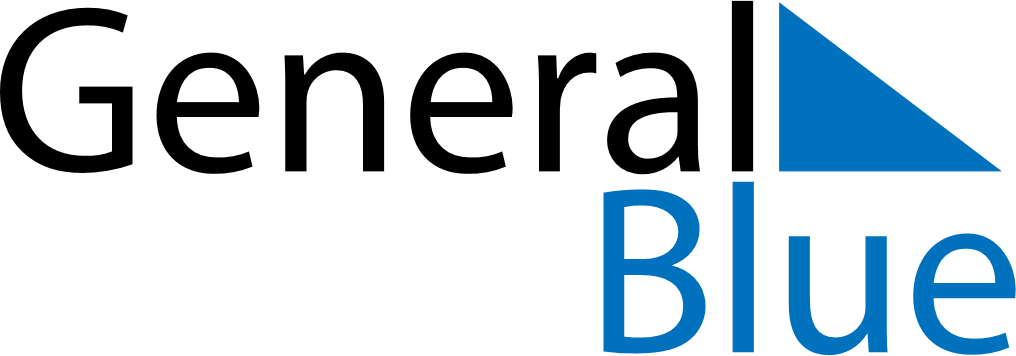 May 2019May 2019May 2019ChinaChinaMONTUEWEDTHUFRISATSUN12345Labour DayYouth Day678910111213141516171819202122232425262728293031